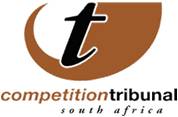 OUTCOME OF TRIBUNAL HEARING FOR FRIDAY, 18 DECEMBER 2015The Commission Tribunal approved the merger between Main Street 1389 (Pty) Ltd, which is owned by Ethos Private Equity VI, and target firm Access Platforms (Pty) Ltd on December 18, 2016. Post merger Access Platforms will continue to operate as a wholly owned subsidiary of the acquiring group and will not be integrated into the operations of the acquiring group or any of its other subsidiaries. Main Street is a special purpose vehicle company established specifically for the purpose of the proposed transaction. It does not currently conduct any business and has no employees. Access Platforms is a holding company which controls (directly and indirectly) subsidiary firms within the Eazi Group of companies in South Africa, namely: Easi Access Rental; Easi Sales and Services and Siyakhuphula Holdings. The Eazi Group is involved in the sale, rental and servicing of new and used powered access equipment in South Africa and the SADC countries.Issued by: Chantelle Benjamin Communications: Competition Tribunal   Tel (012)394 1383                                      Cell: +27 (0) 73 007 5603                                          E-Mail: chantelleb@comptrib.co.za On Behalf Of:Lerato Motaung                                                   Registrar: Competition Tribunal                                         Tel: (012) 394 3355                                              Cell: +27 (0) 82 556 3221                                               E-Mail: LeratoM@comptrib.co.zaType of matterParties involvedCompetition Commission’s recommendation to TribunalLarge merger Main Street 1389 (Pty) Ltd and Access Platforms (Pty) Ltd Approval without conditions